Datenschutzerklären(Patienten)bei Erhebung von personenbezogene Daten bei der betroffenen Person gemäß Art. 13 DSGVODatenschutzerklärungSehr geehrte Patientin, sehr geehrter Patient,im Rahmen Ihrer Behandlung müssen wir Daten zu Ihrer Person, Ihrem Versicherungsstatus und zu Ihrem Gesundheitszustand erheben. Selbstverständlich werden diese Informationen durch unsere Praxis mit der größtmöglichen Sorgfalt verwaltet. Um Ihnen einen Überblick über die zu Ihnen geführten Daten und den Datenschutz der Praxis zu geben, anbei die folgende Informationen:1. Wer ist in unserer Praxis für den Datenschutz verantwortlich?In unserer Praxis ist für den Datenschutz verantwortlich und steht Ihnen bei Fragen zur Verfügung:2. Welche personenbezogenen Daten erheben wir?Wir erheben, speichern, nutzen, übermitteln oder löschen folgende personenbezogene Daten von:Interessenten und Patienten unserer Praxis, die natürliche Personen sindAllen anderen natürlichen Personen, die in Kontakt mit unserer Praxis stehen (z.B. Bevollmächtigte von Patienten, Erziehungsberechtigte von Patienten, Mitarbeiter juristischer Personen, Besucher unserer Internetseite)Personenbezogenen Daten von Ihnen werden von uns erhoben, wenn Sie mit uns z.B. per E-Mail oder Telefon in Kontakt treten und einen Behandlungstermin ausmachen wollen. Erscheinen Sie zur Behandlung in unserer Praxis, werden von uns Daten zu Ihrem Versicherungsstatus sowie zum Gesundheitszustand und der durchgeführten Therapie erhoben. Dabei handelt es sich um besonders sensible Daten. Im weiteren werden Daten zur Abrechnung der erbrachten Leistungen verarbeitet.Folgende persönliche Daten verarbeiten wir:Persönliche Angaben (z.B. Vor- und Nachnamen, Adresse, Geburtsdatum und -ort, E-Mail-Adresse, Telefonnummer, Versicherungsstatus, Arbeitgeber)Gesundheitsdaten (Anamnese, Befunde, Therapie)Interessen HobbysAngaben zu Kindern erheben wir nur dann, wenn diese durch die Erziehungsberechtigten in unserer Praxis als Patient vorgestellt werden.3. Wer erhält ggf. Ihre personenbezogenen Daten übermittelt?Im Falle der Abrechnung Ihrer Behandlung erhält Ihre gesetzliche Krankenkasse und die zuständige Kassenzahnärztliche Vereinigung die erforderlichen Behandlungsdaten. Sind Sie privat versichert, erhält Ihre Privatkasse nur dann Daten, wenn Sie uns ausdrücklich dazu auffordern, Ihre Daten an die Kasse zu übermitteln. Aufgrund gesetzlicher Prüfpflichten kann der Zahnarzt verpflichtet sein, Röntgenbilder zur Prüfung durch die zuständige Behörde an die Zahnärztliche Stelle Röntgen übersenden zu müssen.4. Welchem Zweck dienen Ihre Daten und mit welcher Rechtfertigung dürfen wir diese nutzen?Wollen Sie per E-Mail oder über unser Kontaktformular einen Behandlungstermin vereinbaren oder eine Frage an uns richten, werden die von Ihnen mitgeteilten Daten (Ihre E-Mail-Adresse, ggf. Ihr Name und Ihre Telefonnummer) von uns gespeichert, um Ihnen einen Be-handlungstermin zuweisen oder die Anfrage beantworten zu können. Die in diesem Zusam-menhang anfallenden Daten löschen wir, nachdem die Speicherung nicht mehr erforderlich ist, oder schränken die Verarbeitung ein, falls gesetzliche Aufbewahrungspflichten bestehen (Rechtsgrundlage ist Art. 6 Abs. 1 S. 1 lit. b DSGVO).Um Sie im Rahmen der vertragszahnärztlichen Versorgung bzw. eines privatzahnärztlichen Behandlungsverhältnisses zu behandeln und diese Leistungen gegenüber der Kassenzahn-ärztlichen Vereinigung bzw. Ihnen als Privatpatienten abrechnen zu können, müssen wir Ihre persönlichen Daten und Gesundheitsdaten verarbeiten. Rechtsgrundlage dieser Datenverarbeitung ist damit die Verarbeitung von Daten für den Zweck der Erfüllung praxiseigener Be-handlungsverträge bzw. zur Durchführung vorvertraglicher Maßnahmen für diese Behand-lungsverträge (Art. 6 Abs. 1 lit. b DSGVO), die Wahrnehmung gesetzlicher Dokumentations-verpflichtungen (Art. 6 Abs. 1 lit. c DSGVO) und im Rahmen der Forderungsdurchsetzung (Art. 6 Abs. 1 lit. f DSGVO). Ihre im Zusammenhang mit dem Behandlungsverhältnis verarbeiteten Daten speichern wir gemäß der gesetzlichen Vorgaben aus dem Patientenrechte-gesetz (BGB) und der Berufsordnung sowie der Abgabeordnung (Steuer) für mindestens 10 Jahre. Das Erhalten von Beweismitteln für rechtliche Auseinandersetzungen im Rahmen der gesetzlichen Verjährungsvorschriften kann aufgrund der zivilrechtlichen Verjährungsfristen von bis zu 30 Jahre, wobei die regelmäßige Verjährungsfrist drei Jahre beträgt, eine über 10 Jahre hinausgehende Aufbewahrung nach sich ziehen.Verarbeitung von Personen- und Gesundheitsdaten der Patienten für den Zweck der Patienteninformation im Rahmen eines Recall-Systems zur zahnmedizinischen Prävention (Rechtsgrundlage gemäß Art. 6 Abs. 1 lit. a DSGVO)Verarbeitung von Personen- und Gesundheitsdaten der Patienten für den Zweck der Patienteninformation im Rahmen allgemeiner Informationen über das Angebot an Gesundheitsdienstleistungen der Praxis5. Welche Rechte haben Sie im Zusammenhang mit dem Datenschutz?Sie haben gegenüber uns folgende Rechte hinsichtlich der Sie betreffenden personenbezogenen Daten:Recht auf Auskunft,Recht auf Berichtigung oder Löschung,Recht auf Einschränkung der Verarbeitung,Recht auf Widerspruch gegen die Verarbeitung,Recht auf Datenübertragbarkeit.6. Wie können Sie sich ggf. beschweren?Sie haben die Möglichkeit, sich über die Verarbeitung Ihrer personenbezogenen Daten durch uns zu beschweren:Thüringer Landesbeauftragter für den Datenschutz und die InformationsfreiheitDr. Lutz HassePostfach 90 04 5599107 Erfurt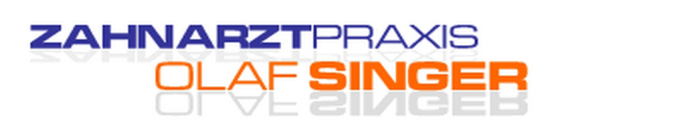 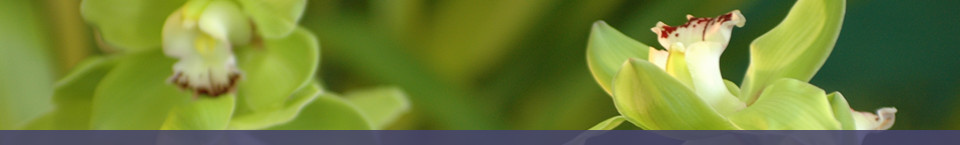 Bahnhofstrasse 1899100 DöllstädtTel.:036206/20723                                    E-Mail.: info@zapsinger.deHomepage: www:zapsinger.de            Tätigkeitsschwerpunkte:              Parodontologie und Endodontie            Tätigkeitsschwerpunkte:              Parodontologie und EndodontiePraxisinhaberOlaf SingerRechtsform der PraxisEinzelzahnarztpraxisPraxisadresse99100 Döllstädt, Bahnhofstrasse 18Telefon03620620723Telefax03620620723E-Mailinfo@zapsinger.de